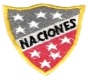 Corporación Las Naciones Nº1973      Avenida Las Naciones 800 Maipú                                                RBD : 25808-3 Fono: 7712401Escuelalasnaciones1973@hotmail.com                  PRUEBA DE LECTURA COMPLEMENTARÍA: “ADA MADRINA Y OTROS SERES”LENGUAJE Y COMUNICACIÓN 4° BÁSICO   Nombre: ________________________________________   Fecha: _____________     Rut I.-Encierra en un círculo  la respuesta correcta. (1 Punto c/u) (21 puntos)1.- ¿Quién es autor de este cuento?a) Alex Pelayob) Ada c) Alfaguardad) Pepe Pelayo2.- ¿Como llamaba cariñosamente Adalberto a su hermano?a) Yoyitob) Monstruoc) Flacod) Todas las anteriores3.- ¿Qué sucedía cuando el papa de Adalberto le decía sus hijos: tengo que resolver un problema con su madre?.a)  Saldrían a correrb)  Discutirían c)  Conversaríand)  Saldrían4.- ¿Quien era Laura?a) Un fantasma.b) Una vecina.c) Una  amiga. d) Un sueño.5.-  Mientras la mamá de Ada estaba en casa, recibió una llamada ¿Qué le informaron?a) Que los invitaban a salir.b) Que falleció Cipriano.c) Que se aproximaba una tormenta.d) Que debían dinero.6.- ¿Cuáles son las características que se daban en  relación de Yoyito y Adalberto?a) Bromas y odiob) Rabia y bromasc) Bromas y mucho cariñod) Mentira y bromas7.-¿ Por qué el padre de Adalberto no quería que sus hijos fueran al funeral?a) Temía que se asustaran. b) Tenían que ir al colegio.c) No conocían al tío Cipriano.d)Era su abuelo.8.- ¿Cuáles son las características principales que tenían los fantasmas al aparecerse?a) Sonrisas y ojerasb) Pelo blanco y movimiento de brazos.c) Movimiento de cuerpo y gran boca..d) Sonrisa macabra y gran boca.9.- ¿A  qué lugar viajaron Ada, Yoyito y su mamá?a.- Al campo.b.- A la playa.c. La montaña.  d.- A la nieve.10.-¿Qué hizo que Ada viera fantasmas? a)  El temor a los muertos. b) Las mentiras de Yoyito c) La fiebre que tenía Ada. d) Los cuentos del tío Matías ..  11.- ¿Qué sentía Adalberto cuando hablaban de los muertos?a) Nervios.b) Tristeza.c) Alegría.d)  Ansiedad.12.- ¿Cuál es el sentimiento  de la mama de Adalberto por la tía que había  quedado viuda ?a) Mucha pena. b)  Le daba lo mismo.c) Vergüenza.d) Mucho cariño.13.-¿ Porque el tío  de Matías decía que: Las personas debían vestir de oscuro o negro para los velorios?a) Porque era señal de alegría.b) Porque así se demuestra la pena.c) Porque era señal de respeto. d) Porque era más elegante.14.- ¿Por qué Ada abre la ventanilla del ataúd?a)  Para ver como estaba Ciprianob) Para sacar aYoyito.c)  Porque sintió mucho ruido.d)  Para buscar algo que se le había caído.15.- ¿Qué pensaba Adalberto de los fantasmas?a) Que eran fantasias.b) Que no existian.c) Que eran extraterrestresd) Que  eran mágicos.16-¿Cómo  murió el tío Cipriano?a) De un infarto en el camino viejo.b) Camino al hospital.c) En su casa de un infarto.d) En la calle.17.- ¿Cuál era el propósito de los niños?a) Salir a pasearb) Buscar a su padre.c) Ir de compras  d) Arrancar de los fantasmas18.-:¿De qué forma murieron los vecinos de Cipriano?a) Por el agua envenenada por los pozos.b) Lo atropellaron.c) En una operación.d) Por una enfermedad grave..19.- ¿Qué relación tenia la Sra. Migdalia y los hermanos Bauta  con Ada?a) Eran los papas de Cipriano.b) Eran los vecinos de Cipriano.c) Eran los tíos de Adalberto.d) Eran amigos de Laura.20.- ¿Cuál era la idea principal del libro Ada, madrina y otros seres?a) Juegos de dos hermanos.b) La historia de niños y fantasmas.c) La muerte de un pariente.d) by c son correctas.II.- Completa las oraciones, con las palabras del recuadro: (5 Puntos) (1 puntoc/u)1.- Ada y su hermano se escapaban en  ____________________ a buscar a su padre.2.- Ada despierta en su   ___________________.3.- Los hermanos  “______________ “, dicen estar muertos.4.- Laura confiesa que es un _________________.5.- Un  ______________________.se les aparece en el camino.III.- Responde con una V si es Verdadero o  una F si es Falsa la afirmación: (6 puntos)1.- _______ Ludgarda era la madre de Yoyito.2.- _______ El nombre del tío muerto era Cipriano.3.-_______ El Laura era un fantasma.4.-_______ Yoyito y Ada se escaparon en un vehículo.5.- _______  Ada llamaba a Yoyito flaco.6.-_______ Las peleas entre los padre de Ada siempre la ganaba su madre..IV.- Escribe otro título para esta historia (2 puntos)__________________________________________________________________¿DPUNTAJE IDEAL   33PUNTAJE OBTENIDONOTAObjetivo: OA3 Leer y familiarizarse con un amplio repertorio de Literatura para aumentar su conocimiento del mundo y desarrollar su imaginación.OA4 Profundizar su comprensión del as narraciones leídas: extrayendo información explícita e implícita.Instrucciones:Lee atentamente cada una de las preguntas.Si tienes dudas con alguna pregunta, consulta a tu docente.Utiliza lápiz minaTienes 60 minutos para responder la evaluación. Marca  las respuestas en la prueba.Bauta           cama        carreta                 jabalí                       fantasma